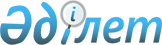 Об утверждении государственного образовательного заказа на дошкольное воспитание и обучение, размера родительской платы на 2021 год
					
			С истёкшим сроком
			
			
		
					Постановление акимата Кызылординской области от 29 апреля 2021 года № 262. Зарегистрировано Департаментом юстиции Кызылординской области 29 апреля 2021 года № 8316. Прекращено действие в связи с истечением срока
      В соответствии с подпунктом 7-3) пункта 2 статьи 6 Закона Республики Казахстан от 27 июля 2007 года "Об образовании", приказом Министра образования и науки Республики Казахстан от 27 ноября 2017 года № 597 "Об утверждении Методики подушевого нормативного финансирования дошкольного воспитания и обучения, среднего, технического и профессионального, послесреднего образования, а также высшего и послевузовского образования с учетом кредитной технологии обучения" (зарегистрировано в Реестре государственной регистрации нормативных правовых актов за номером 16137) и приказом Министра образования и науки Республики Казахстан от 30 октября 2018 года № 595 "Об утверждении Типовых правил деятельности организаций образования соответствующих типов" (зарегистрировано в Реестре государственной регистрации нормативных правовых актов за номером 17657) акимат Кызылординской области ПОСТАНОВЛЯЕТ:
      1. Утвердить прилагаемый государственный образовательный заказ на дошкольное воспитание и обучение, размер родительской платы на 2021 год.
      2. Коммунальному государственному учреждению "Управление образования Кызылординской области" в установленном законодательством порядке принять меры, вытекающие из настоящего постановления.
      3. Контроль за исполнением настоящего постановления возложить на заместителя акима Кызылординской области Шаменову Б.М.
      4. Настоящее постановление вводится в действие по истечении десяти календарных дней после дня первого официального опубликования. Государственный образовательный заказ на дошкольное воспитание и обучение, размер родительской платы на 2021 год
      Таблица № 1 Государственный образовательный заказ на дошкольное воспитание и обучение, размер родительcкой платы на 2021 год по городу Кызылорда
      Таблица № 2 Государственный образовательный заказ на дошкольное воспитание и обучение, размер родительской платы на 2021 год по Аральскому району
      Таблица № 3 Государственный образовательный заказ на дошкольное воспитание и обучение, размер родительской платы на 2021 год по Казалинскому району
      Таблица № 4 Государственный образовательный заказ на дошкольное воспитание и обучение, размер родительской платы на 2021 год по Кармакшинскому району
      Таблица № 5 Государственный образовательный заказ на дошкольное воспитание и обучение, размер родительской платы на 2021 годпо Жалагашскому району
      Таблица № 6 Государственный образовательный заказ на дошкольное воспитание и обучение, размер родительской платы на 2021 год по Сырдарьинскому району
      Таблица № 7 Государственный образовательный заказ на дошкольное воспитание и обучение, размер родительской платы на 2021 год по Шиелийскому району
      Таблица № 8 Государственный образовательный заказ на дошкольное воспитание и обучение, размер родительской платы на 2021 год по Жанакорганскому району
					© 2012. РГП на ПХВ «Институт законодательства и правовой информации Республики Казахстан» Министерства юстиции Республики Казахстан
				
      Аким Кызылординской области 

Г. Абдыкаликова
Утверждены постановлением акимата Кызылординской области от 29 апреля 2021 года № 262
№
Наименование
Количество воспитанников в организациях дошкольного
воспитания и обучения
Количество воспитанников в организациях дошкольного
воспитания и обучения
Средняя стоимость 
расходов на один месяц на одного воспитанника в 
организациях дошкольного воспитания и обучения (тенге)
Средняя стоимость 
расходов на один месяц на одного воспитанника в 
организациях дошкольного воспитания и обучения (тенге)
Размер родительской платы 
на один месяц в организациях дошкольного воспитания и обучения для воспитанников до 3 лет (тенге)
Размер родительской платы 
на один месяц в организациях дошкольного воспитания и обучения для воспитанников до 3 лет (тенге)
Размер родительской платы 
на один месяц в организациях дошкольного воспитания и обучения для воспитанников
от 3 до 7 лет (тенге)
Размер родительской платы 
на один месяц в организациях дошкольного воспитания и обучения для воспитанников
от 3 до 7 лет (тенге)
№
Наименование
город
село
город
село
город
село
город
село
1.
для воспитанников в группе с неполным днем пребывания, в классе предшкольной подготовки при общеобразовательной школе
-
-
19894
21461
-
-
-
-
2.
для воспитанников в группе с 9-часовым режимом пребывания
14295
870
43169
46304
11500
11500
12500
12500
3.
для воспитанников в группе с 10,5-часовым режимом пребывания
6167
415
46907
50433
11500
11500
12500
12500
4.
для воспитанников в группе с туберкулезными, аллергическими заболеваниями, с заболеванием сахарного диабета, ослабленных и часто болеющих детей с 10,5-часовым режимом пребывания
740
-
70446
76323
-
-
-
-
5.
для воспитанников в группе коррекционного типа с 10,5-часовым режимом пребывания
90
-
84741
92086
11500
11500
12500
12500
№
Наименование
Количество воспитанников в организациях дошкольноговоспитания и обучения
Количество воспитанников в организациях дошкольноговоспитания и обучения
Средняя стоимость
расходов на один месяц на одного воспитанника в
организациях дошкольного воспитания и обучения (тенге)
Средняя стоимость
расходов на один месяц на одного воспитанника в
организациях дошкольного воспитания и обучения (тенге)
Размер родительской платы 
на один месяц в организациях дошкольного воспитания и обучения для воспитанников до 3 лет (тенге)
Размер родительской платы 
на один месяц в организациях дошкольного воспитания и обучения для воспитанников до 3 лет (тенге)
Размер родительской платы 
на один месяц в организациях дошкольного воспитания и обучения для воспитанников
от 3 до 7 лет (тенге)
Размер родительской платы 
на один месяц в организациях дошкольного воспитания и обучения для воспитанников
от 3 до 7 лет (тенге)
№
Наименование
город
село 
город
село 
город
село
город
село
1.
для воспитанников в группе с неполным днем пребывания, в классе предшкольной подготовки при общеобразовательной школе
-
-
19894
21461
-
-
-
-
2.
для воспитанников в группе с 9-часовым режимом пребывания
200
460
43169
46304
6000
6000
7000
7000
3.
для воспитанников в группе с 10,5-часовым режимом пребывания
1603
1346
46907
50433
6000
6000
7000
7000
4.
для воспитанников в группе с туберкулезными, аллергическими заболеваниями, с заболеванием сахарного диабета, ослабленных и часто болеющих детей с 10,5-часовым режимом пребывания
95
-
70446
76323
-
-
-
-
5.
для воспитанников в группе коррекционного типа с 10,5-часовым режимом пребывания
-
-
84741
92086
-
-
-
-
№
Наименование
Количество воспитанников в организациях дошкольноговоспитания и обучения
Количество воспитанников в организациях дошкольноговоспитания и обучения
Средняя стоимость
расходов на один месяц на одного воспитанника в
организациях дошкольного воспитания и обучения (тенге)
Средняя стоимость
расходов на один месяц на одного воспитанника в
организациях дошкольного воспитания и обучения (тенге)
Размер родительской платы 
на один месяц в организациях дошкольного воспитания и обучения для воспитанников до 3 лет (тенге)
Размер родительской платы 
на один месяц в организациях дошкольного воспитания и обучения для воспитанников до 3 лет (тенге)
Размер родительской платы 
на один месяц в организациях дошкольного воспитания и обучения для воспитанников
от 3 до 7 лет (тенге)
Размер родительской платы 
на один месяц в организациях дошкольного воспитания и обучения для воспитанников
от 3 до 7 лет (тенге)
№
Наименование
город
село
город
село
город
село
город
село
1.
для воспитанников в группе с неполным днем пребывания, в классе предшкольной подготовки при общеобразовательной школе
-
-
19894
21461
-
-
-
-
2.
для воспитанников в группе с 9-часовым режимом пребывания
100
780
43169
46304
7000
7000
11000
11000
3.
для воспитанников в группе с 10,5-часовым режимом пребывания
180
2286
46907
50433
7000
7000
11000
11000
4.
для воспитанников в группе с туберкулезными, аллергическими заболеваниями, с заболеванием сахарного диабета, ослабленных и часто болеющих детей с 10,5-часовым режимом пребывания
-
110
70446
76323
-
-
-
-
5.
для воспитанников в группе коррекционного типа с 10,5-часовым режимом пребывания
-
45
84741
92086
-
-
-
-
№
Наименование
Количество воспитанников в организациях дошкольноговоспитания и обучения
Количество воспитанников в организациях дошкольноговоспитания и обучения
Средняя стоимость
Расходов на один месяц на одного воспитанника в
организациях дошкольного воспитания и обучения (тенге)
Средняя стоимость
Расходов на один месяц на одного воспитанника в
организациях дошкольного воспитания и обучения (тенге)
Размер родительской платы 
на один месяц в организациях дошкольного воспитания и обучения для воспитанников до 3 лет (тенге)
Размер родительской платы 
на один месяц в организациях дошкольного воспитания и обучения для воспитанников до 3 лет (тенге)
Размер родительской платы 
на один месяц в организациях дошкольного воспитания и обучения для воспитанников 
от 3 до 7 лет (тенге)
Размер родительской платы 
на один месяц в организациях дошкольного воспитания и обучения для воспитанников 
от 3 до 7 лет (тенге)
№
Наименование
город
село
город
село
город
село
город
село
1.
для воспитанников в группе с неполным днем пребывания, в классе предшкольной подготовки при общеобразовательной школе
-
-
19894
21461
-
-
-
-
2.
для воспитанников в группе с 9-часовым режимом пребывания
-
1420
43169
46304
-
6000
-
7000
3.
для воспитанников в группе с 10,5-часовым режимом пребывания
555
1616
46907
50433
9000
6000
10000
7000
4.
для воспитанников в группе с туберкулезными, аллергическими заболеваниями, с заболеванием сахарного диабета, ослабленных и часто болеющих детей с 10,5-часовым режимом пребывания
-
160
70446
76323
-
-
-
-
5.
для воспитанников в группе коррекционного типа с 10,5-часовым режимом пребывания
-
-
84741
92086
-
-
-
-
№
Наименование
Количество воспитанников в организациях дошкольноговоспитания и обучения
Количество воспитанников в организациях дошкольноговоспитания и обучения
Средняя стоимость
расходов на один месяц на одного воспитанника в
организациях дошкольного воспитания и обучения (тенге)
Средняя стоимость
расходов на один месяц на одного воспитанника в
организациях дошкольного воспитания и обучения (тенге)
Размер родительской платы 
на один месяц в организациях дошкольного воспитания и обучения для воспитанников до 3 лет (тенге)
Размер родительской платы 
на один месяц в организациях дошкольного воспитания и обучения для воспитанников до 3 лет (тенге)
Размер родительской платы 
на один месяц в организациях дошкольного воспитания и обучения для воспитанников
от 3 до 7 лет (тенге)
Размер родительской платы 
на один месяц в организациях дошкольного воспитания и обучения для воспитанников
от 3 до 7 лет (тенге)
№
Наименование
город
село
город
село
город
село
город
село
1.
для воспитанников в группе с неполным днем пребывания, в классе предшкольной подготовки при общеобразовательной школе
-
-
-
21461
-
-
-
-
2.
для воспитанников в группе с 9-часовым режимом пребывания
-
245
-
46304
-
-
-
7000
3.
для воспитанников в группе с 10,5-часовым режимом пребывания
-
2205
-
50433
-
4101
-
7000
4.
для воспитанников в группе с туберкулезными, аллергическими заболеваниями, с заболеванием сахарного диабета, ослабленных и часто болеющих детей с 10,5-часовым режимом пребывания
-
90
-
76323
-
-
-
-
5.
для воспитанников в группе коррекционного типа с 10,5-часовым режимом пребывания
-
-
-
92086
-
-
-
-
№
Наименование
Количество воспитанников в организациях дошкольноговоспитания и обучения
Количество воспитанников в организациях дошкольноговоспитания и обучения
Средняя стоимость
расходов на один месяц на одного воспитанника в
организациях дошкольного воспитания и обучения (тенге)
Средняя стоимость
расходов на один месяц на одного воспитанника в
организациях дошкольного воспитания и обучения (тенге)
Размер родительской платы 
на один месяц в организациях дошкольного воспитания и обучения для воспитанников до 3 лет (тенге)
Размер родительской платы 
на один месяц в организациях дошкольного воспитания и обучения для воспитанников до 3 лет (тенге)
Размер родительской платы 
на один месяц в организациях дошкольного воспитания и обучения для воспитанников 
от 3 до 7 лет (тенге)
Размер родительской платы 
на один месяц в организациях дошкольного воспитания и обучения для воспитанников 
от 3 до 7 лет (тенге)
№
Наименование
город
село
город
село
город
село
город
село
1.
для воспитанников в группе с неполным днем пребывания, в классе предшкольной подготовки при общеобразовательной школе
-
-
-
21461
-
-
-
-
2.
для воспитанников в группе с 9-часовым режимом пребывания
-
305
-
46304
-
-
-
7130
3.
для воспитанников в группе с 10,5-часовым режимом пребывания
-
1785
-
50433
-
6000
-
7130
4.
для воспитанников в группе с туберкулезными, аллергическими заболеваниями, с заболеванием сахарного диабета, ослабленных и часто болеющих детей с 10,5-часовым режимом пребывания
-
40
-
76323
-
-
-
-
5.
для воспитанников в группе коррекционного типа с 10,5-часовым режимом пребывания
-
-
-
92086
-
-
-
-
№
Наименование
Количество воспитанников в организациях дошкольноговоспитания и обучения
Количество воспитанников в организациях дошкольноговоспитания и обучения
Средняя стоимость
расходов на один месяц на одного воспитанника в
организациях дошкольного воспитания и обучения (тенге)
Средняя стоимость
расходов на один месяц на одного воспитанника в
организациях дошкольного воспитания и обучения (тенге)
Размер родительской платы 
на один месяц в организациях дошкольного воспитания и обучения для воспитанников до 3 лет (тенге)
Размер родительской платы 
на один месяц в организациях дошкольного воспитания и обучения для воспитанников до 3 лет (тенге)
Размер родительской платы 
на один месяц в организациях дошкольного воспитания и обучения для воспитанников 
от 3 до 7 лет (тенге)
Размер родительской платы 
на один месяц в организациях дошкольного воспитания и обучения для воспитанников 
от 3 до 7 лет (тенге)
№
Наименование
город
село
город
село
город
село
город
село
1.
для воспитанников в группе с неполным днем пребывания, в классе предшкольной подготовки при общеобразовательной школе
-
-
-
21461
-
-
-
-
2.
для воспитанников в группе с 9-часовым режимом пребывания
-
4765
-
46304
-
7000
-
8000
3.
для воспитанников в группе с 10,5-часовым режимом пребывания
-
1865
-
50433
-
7000
-
8000
4.
для воспитанников в группе с туберкулезными, аллергическими заболеваниями, с заболеванием сахарного диабета, ослабленных и часто болеющих детей с 10,5-часовым режимом пребывания
-
90
-
76323
-
-
-
-
5.
для воспитанников в группе коррекционного типа с 10,5-часовым режимом пребывания
-
-
-
92086
-
-
-
-
№
Наименование
Количество воспитанников в организациях дошкольноговоспитания и обучения
Количество воспитанников в организациях дошкольноговоспитания и обучения
Средняя стоимость
расходов на один месяц на одного воспитанника в
организациях дошкольного воспитания и обучения (тенге)
Средняя стоимость
расходов на один месяц на одного воспитанника в
организациях дошкольного воспитания и обучения (тенге)
Размер родительской платы 
на один месяц в организациях дошкольного воспитания и обучения для воспитанников до 3 лет (тенге)
Размер родительской платы 
на один месяц в организациях дошкольного воспитания и обучения для воспитанников до 3 лет (тенге)
Размер родительской платы 
на один месяц в организациях дошкольного воспитания и обучения для воспитанников 
от 3 до 7 лет (тенге)
Размер родительской платы 
на один месяц в организациях дошкольного воспитания и обучения для воспитанников 
от 3 до 7 лет (тенге)
№
Наименование
город
село
город
село
город
село
город
село
1.
для воспитанников в группе с неполным днем пребывания, в классе предшкольной подготовки при общеобразовательной школе
-
-
-
21461
-
-
-
-
2.
для воспитанников в группе с 9-часовым режимом пребывания
-
485
-
46304
-
4400
-
5500
3.
для воспитанников в группе с 10,5-часовым режимом пребывания
-
5754
-
50433
-
4400
-
5500
4.
для воспитанников в группе с туберкулезными, аллергическими заболеваниями, с заболеванием сахарного диабета, ослабленных и часто болеющих детей с 10,5-часовым режимом пребывания
-
90
-
76323
-
-
-
-
5.
для воспитанников в группе коррекционного типа с 10,5-часовым режимом пребывания
-
34
-
92086
-
-
-
-